Contact:	Roger Yasukawa					    	Manager, Product Communications		  							Mitsubishi Motors					    	714-372-6217							ryasukawa@mmsa.com								All-New 2014 Mitsubishi Mirage Named to American Council for an Energy-Efficient Economy (ACEEE) “Greenest Vehicles” List Cypress, California, January 28, 2014 – Mitsubishi Motors North America, Inc., (MMNA), has seen the company’s all-new highly fuel-efficient 2014 Mitsubishi Mirage 5-door named to the American Council for an Energy-Efficient Economy’s (ACEEE) prestigious “Greenest Vehicles” list of the ACEEE’s greenercars.org rankings for the 2014 model year.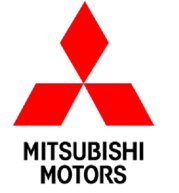 Greenercars.org annual ranking that highlights the environmental friendliness of vehicles in the United States. Only the twelve highest-ranked vehicles by the ACEEE make it onto the organization’s annual “Greenest Vehicles” list.The 2014 Mirage is the highest-ranked gasoline-powered non-hybrid vehicle to appear on the ACEEE’s “Greenest Vehicles” list – a testament to the excellent efficiency engineered into Mitsubishi Motors’ latest vehicle to join the company’s diverse model lineup.“We’ve had such an influx of hybrid and electric vehicles in recent years that the race to earn a spot on the ‘Greenest’ list is more competitive than ever, particularly for conventional vehicles. It’s encouraging to see automakers investing heavily in eco-savvy vehicles on the whole,” said ACEEE lead vehicle analyst Shruti Vaidyanathan.The 2014 Mitsubishi Mirage is the most fuel-efficient non-hybrid gasoline vehicle available in America with an EPA fuel rating of 40 mpg combined city and highway (37 mpg city/44 mpg highway)*. With a starting MSRP of only $12,995 for the entry-level DE model, the new Mirage includes a wide array of standard features and accessories such as 7 air bags including driver’s knee airbag, automatic climate control, leather-wrapped steering wheel, a 4 speaker 130-watt AM/FM/CD/MP3 sound system with USB port, steering wheel-mounted cruise control, rear spoiler, fuel-saving Electric Power Steering (EPS) and much more.  Welcome available upscale features for the new Mirage include 7-inch high-definition touchscreen navigation system with rear backup camera, Bluetooth® hands-free phone system, FAST-key passive entry system with push button engine start, a smooth-operating and fuel-saving continuously-variable transmission (CVT), parking assist sensors, remote engine start (CVT-equipped models only), blue LED interior floor illumination and a variety of sporty-looking bodywork accessories.   For more on the eco-friendly and affordably-priced 2014 Mitsubishi Mirage, please visit media.mitsubishicars.com. And for more on the ACEEE and the greenercars.org, please visit aceee.org and greenercars.org/greenbook.htm, respectively. *Mirage models equipped with the advanced continuously-variable transmission (CVT)About Mitsubishi Motors North America, Inc. Mitsubishi Motors North America, Inc., (MMNA) is responsible for all research & development, manufacturing, marketing, sales and financial services for Mitsubishi Motors in the United States. MMNA sells sedans and crossovers/SUVs through a network of approximately 400 dealers. MMNA is leading the way in the development of highly-efficient, affordably-priced new gasoline-powered automobiles while using its industry-leading knowledge in battery electric vehicles to develop future EV and PHEV models. For more information, contact the Mitsubishi Motors News Bureau at (888) 560-6672 or visit media.mitsubishicars.com.